Дети входят в зал Ведущий:  Почему всё изменилось? Почему всё заискрилось?Засмеялось и запело… ну, скажите, в чём тут дело?Это так легко понять! К нам весна пришла опять!Песня: Ах какая мама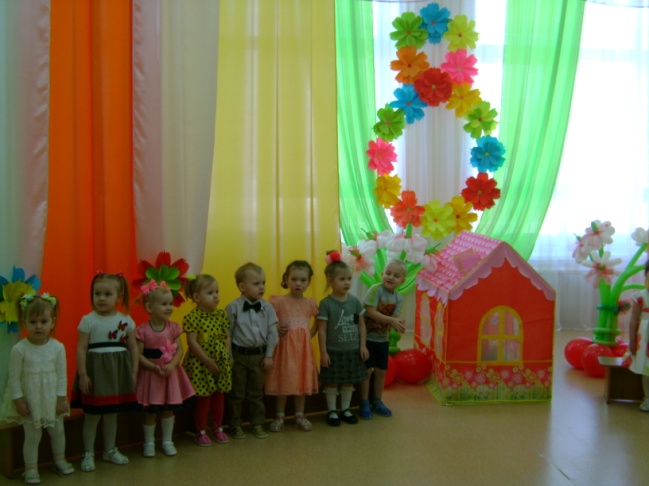 Ведущий: Эй, ребятки, едем в гости!
Приглашает бабушка Алёна нас.
Далеко дом её стоитЧтоб добраться до негоМы на поезде поедемСкорее торопитесьВ вагончики садитесьВремя приближаетсяПоезд отправляется.(дети строятся друг за другом)Звучит гудок  «Паровоза» дети друг за другом едут

Ведущий: Ну вот, мы с вами и приехали! Посмотрите, вот он домик нашей хозяюшки – бабушки Алёны. Давайте постучим, хозяюшка нас услышит и к нам из домика на полянку выйдет.Слышится голос Бабушки из домика.Бабушка: Слышу, слышу! Сейчас выйду! (появляется из домика)Ах, это вы, мои котятки!Здравствуйте, гости дорогие!Здравствуйте, ребятки!Какие вы красивые да нарядные!Хочется мне песенку вам ласковую спеть,А потом потанцевать и поиграть.Кто песенку мою знает,Тот пусть со мною запевает.Песня «Лады- лады-ладушки»Ведущий: Бабушка, а что у тебя в корзинке?Бабушка: В корзину загляну, что- то там сейчас найду.1,2.3,4,5 предлагаю всем поиграть и на полянке цветы весенние собрать.«Игра с цветами»Ведущий: Бабушка какой у тебя платочек красивый. Музыка звучит бабушка нас повеселит. Танец бабушки с платочкомВедущий: Спасибо бабушка повеселила, порадовала нас.  Ну а сейчас мы с ребятами развеселим тебя. Эй ребята выходите и платачки вы скорей возьмите.Танец детей с платочками.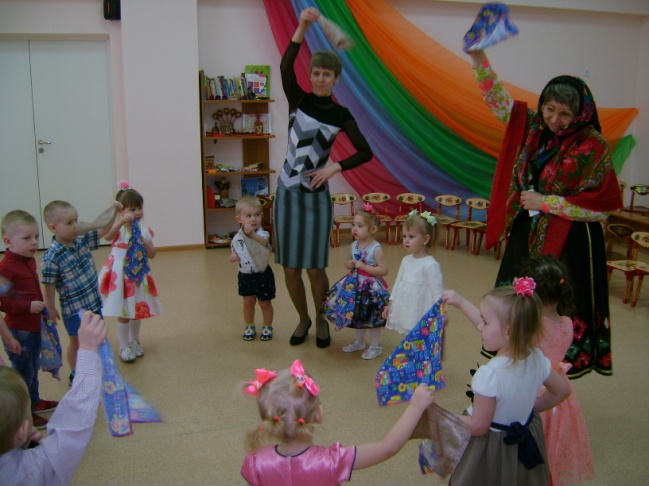 Бабушка: Ай – да детки молодцы! А вы поможете мне постирать платочки?Игра «Развесь платочки»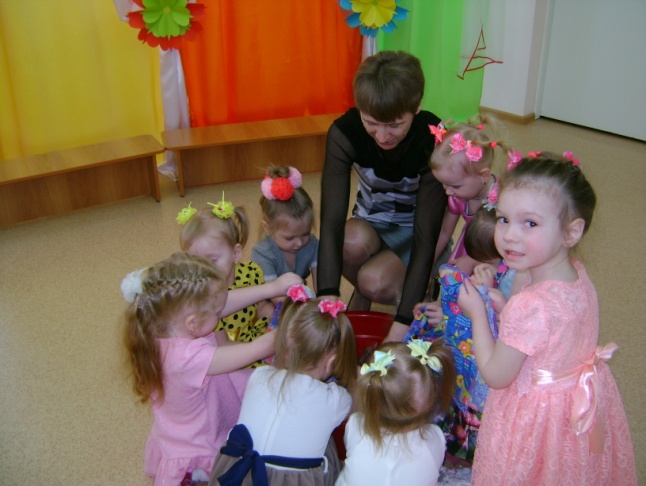 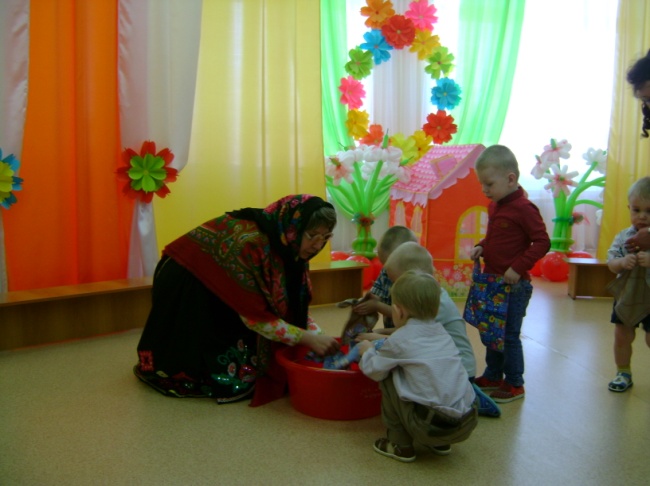 Бабушка: Ай да, крошки - малыши! Славные, умные головки! Рада я, что вы пришли ко мне, но не могу я с вами веселиться – много работы у меня, пирожки нужно испечь!Ведущий: Так мы с ребятами тебе поможем. Правда, ребятки?Песня «Пирожки»Игра «Накроем стол к обеду»Бабушка: Есть для вас, детишки, подарок  у меня!Посмотрите-ка сюда… (угощает детей)Ведущая: Пришла пора нам возвращаться,С бабушкой Алёною прощаться.Бабушка: До свидания, друзья,Жду вас в гости снова я!